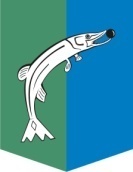 АДМИНИСТРАЦИЯСЕЛЬСКОГО ПОСЕЛЕНИЯ НИЖНЕСОРТЫМСКИЙСургутского районаХанты – Мансийского автономного округа – ЮгрыПОСТАНОВЛЕНИЕ «23» марта 2022 года                                                                              			№ 104 п. НижнесортымскийОб утверждении форм проверочных  листов, используемых при осуществлении муниципального контроля В соответствии со статьёй 53  Федерального закона от 31.07.2020 №248-ФЗ «О государственном контроле (надзоре) и муниципальном контроле в Российской Федерации», постановлением Правительства Российской Федерации от 27.10.2021 № 1844 «Об утверждении  требований к разработке, содержанию общественному обсуждению проектов форм проверочных листов, утверждению, применению, актуализации форм проверочных листов, а также случаев обязательного   применения проверочных листов»:1. Утвердить:1.1. Форму проверочного листа для использования при проведении уполномоченным должностным лицом при осуществлении муниципального жилищного контроля на территории сельского поселения Нижнесортымский согласно приложению 1 к настоящему постановлению.          1.2. Форму проверочного листа для использования при проведении уполномоченным должностным лицом муниципального контроля на автомобильном транспорте, городском наземном электрическом транспорте и в дорожном хозяйстве в границах населенного пункта п. Нижнесортымский сельского  поселения Нижнесортымский согласно приложению 2 к настоящему постановлению.1.3. Форму проверочного листа при проведении уполномоченным должностным лицом плановой при осуществлении муниципального контроля в сфере благоустройства на территории сельского поселения Нижнесортымский согласно приложению 3 к настоящему постановлению.2. Признать утратившим   силу постановление администрации сельского поселения Нижнесортымский от 24.02.2022 № 70 «Об утверждении форм проверочных листов, используемых при осуществлении муниципального контроля».3. Опубликовать настоящее постановление и разместить на официальном сайте администрации сельского поселения Нижнесортымский.4. Настоящее постановление вступает в силу после его официального опубликования.5. Контроль за выполнением настоящего постановления возложить на заместителя главы сельского поселения Нижнесортымский Е. А. Волошину.Глава поселения                                                                                             П.В. РымаревПриложение 1 к постановлению администрации сельскогопоселения Нижнесортымскийот «23» марта 2022 года № 104QR-кодНа документы, оформляемые контрольным органом, наносится QR-код, сформированный единым реестром, обеспечивающий переход на страницу в информационно-телекоммуникационной сети «Интернет», содержащую запись единого реестра о контрольном мероприятии в едином реестре, в рамках которого составлен документ. Форма проверочного листа для использования при проведении уполномоченным должностным лицом при осуществлении муниципального жилищного контроля на территории сельского поселения Нижнесортымский1. Вид муниципального контроля - муниципальный жилищный контроль на территории сельского поселения Нижнесортымский.2. Наименование органа муниципального контроля и реквизиты нормативного правового акта об утверждении формы проверочного листа - администрация сельского поселения Нижнесортымский, постановление администрации сельского поселения Нижнесортымский от ___ ______г №___ «Об утверждении   форм проверочных  листов».3.Вид контрольного  мероприятия__________________________________________*4. Дата заполнения проверочного листа___ ______ _______года*.5. Объект муниципального контроля, в отношении которого проводится контрольное мероприятие________________________________________________________________*6. Фамилия, имя и отчество (при наличии) гражданина или индивидуального предпринимателя, его идентификационный номер налогоплательщика и (или) основной государственный регистрационный номер индивидуального предпринимателя, адрес регистрации гражданина или индивидуального предпринимателя, наименование юридического лица, его идентификационный номер налогоплательщика и (или) основной государственный регистрационный номер, адрес юридического лица (его филиалов, представительств, обособленных структурных подразделений), являющихся контролируемыми лицами____________________________________________________*.7. Место (места) проведения контрольного мероприятия  с заполнением проверочного листа _________________________________________________*.8. Реквизиты решения органа муниципального контроля о проведении контрольного мероприятия, подписанного уполномоченным должностным лицом контрольного органа:__________________________________________________________________________*. 9. Учетный номер контрольного мероприятия: ______________________________*.10.Список контрольных вопросов, отражающих содержание обязательных требований,  ответы на которые свидетельствуют о соблюдении или несоблюдении контролируемым лицом обязательных требований:* - поля для внесения сведений.Подпись(и) должностного лица (лиц), проводящего (проводящих) проверку:_________________________________      _________            ________________________  (должность и ФИО должностного лица,                               (подпись)                           (дата)  проводящего плановую проверку и   заполнившего проверочный лист)С проверочным листом ознакомлен(а):_______________________________         _________               ______________________  (должность и ФИО должностного лица,                             (подпись)                           (дата)  юридического лица, индивидуального  предпринимателя присутствовавшего  при заполнении проверочного листа)Отметка об отказе ознакомления с проверочным листом:______________________________________________________________________(фамилия, имя, отчество (в случае, если имеется), уполномоченногодолжностного лица (лиц), проводящего проверку)«__» ____________________ 20__ г.   ______________________________________                                                                                                (подпись)Копию проверочного листа получил(а):________________________________________________________________________(фамилия, имя, отчество (в случае, если имеется), должность руководителя,иного должностного лица или уполномоченного представителя юридическоголица, индивидуального предпринимателя, его уполномоченного представителя)«__»____________________20__ г.               ____________________________________________                                                                                                                                      (подпись)Отметка об отказе получения проверочного листа:_____________________________________________________________________________________________________________________________(фамилия, имя, отчество (в случае, если имеется), уполномоченногодолжностного лица (лиц), проводящего проверку)«__» ____________________ 20__ г.                   ______________________________________________________________                                                                                                                                                                                                                            (подпись)Приложение 2 к постановлению администрации сельскогопоселения Нижнесортымскийот «23»  03   2022 года № 104QR-кодНа документы, оформляемые контрольным органом, наносится QR-код, сформированный единым реестром, обеспечивающий переход на страницу в информационно-телекоммуникационной сети «Интернет», содержащую запись единого реестра о контрольном мероприятии в едином реестре, в рамках которого составлен документ. Форма проверочного листа для использования при проведении уполномоченным должностным лицом  муниципального контроля на автомобильном транспорте, городском наземном электрическом транспорте и в дорожном хозяйствев границах населенного пункта п. Нижнесортымский сельского  поселения Нижнесортымский         1. Вид муниципального контроля - муниципальный на автомобильном транспорте, городском наземном электрическом транспорте и в дорожном хозяйствев границах населенного пункта п. Нижнесортымский сельского  поселения Нижнесортымский.2. Наименование органа муниципального контроля и реквизиты нормативного правового акта об утверждении формы проверочного листа - администрация сельского поселения Нижнесортымский, постановление администрации сельского поселения Нижнесортымский от ___ ______г №___ «Об утверждении   форм проверочных  листов».3.Вид контрольного  мероприятия__________________________________________*4. Дата заполнения проверочного листа___ ______ _______года*.5. Объект муниципального контроля, в отношении которого проводится контрольное мероприятие________________________________________________________________*6. Фамилия, имя и отчество (при наличии) гражданина или индивидуального предпринимателя, его идентификационный номер налогоплательщика и (или) основной государственный регистрационный номер индивидуального предпринимателя, адрес регистрации гражданина или индивидуального предпринимателя, наименование юридического лица, его идентификационный номер налогоплательщика и (или) основной государственный регистрационный номер, адрес юридического лица (его филиалов, представительств, обособленных структурных подразделений), являющихся контролируемыми лицами____________________________________________________*.7. Место (места) проведения контрольного мероприятия  с заполнением проверочного листа _________________________________________________*.8. Реквизиты решения органа муниципального контроля о проведении контрольного мероприятия, подписанного уполномоченным должностным лицом контрольного органа:__________________________________________________________________________*. 9. Учетный номер контрольного мероприятия: ______________________________*.10. Список контрольных вопросов, отражающих содержание обязательных требований,  ответы на которые свидетельствуют о соблюдении или несоблюдении контролируемым лицом обязательных требований:* - поля для внесения сведений.Подпись(и) должностного лица (лиц), проводящего (проводящих) проверку:_________________________________      _________            ________________________  (должность и ФИО должностного лица,                               (подпись)                           (дата)  проводящего плановую проверку и   заполнившего проверочный лист)С проверочным листом ознакомлен(а):_______________________________         _________               _______________________  (должность и ФИО должностного лица,                             (подпись)                           (дата)  юридического лица, индивидуального  предпринимателя присутствовавшего  при заполнении проверочного листа)Отметка об отказе ознакомления с проверочным листом:______________________________________________________________________(фамилия, имя, отчество (в случае, если имеется), уполномоченногодолжностного лица (лиц), проводящего проверку)«__» ____________________ 20__ г.   _________________________________________________                                                                                                (подпись)Копию проверочного листа получил(а):_________________________________________________________________________________(фамилия, имя, отчество (в случае, если имеется), должность руководителя,иного должностного лица или уполномоченного представителя юридическоголица, индивидуального предпринимателя, его уполномоченного представителя)«__»____________________20__ г.               ____________________________________________                                                                                                                                      (подпись)Отметка об отказе получения проверочного листа:_____________________________________________________________________________________________________________________________(фамилия, имя, отчество (в случае, если имеется), уполномоченногодолжностного лица (лиц), проводящего проверку)«__» ____________________ 20__ г.                   ______________________________________________________________                                                                                                                                                                                                                            (подпись)                                                                                                                              Приложение 3 к постановлению                                                                                                          администрации сельского                                                                                                         поселения Нижнесортымский           от «23 »  03  2022 года № 104QR-кодНа документы, оформляемые контрольным органом, наносится QR-код, сформированный единым реестром, обеспечивающий переход на страницу в информационно-телекоммуникационной сети «Интернет», содержащую запись единого реестра о контрольном мероприятии в едином реестре, в рамках которого составлен документ. Форма проверочного листа для использования при проведении уполномоченным должностным лицом при осуществлении муниципального контроля  в сфере благоустройства на территории сельского поселения Нижнесортымский1. Вид муниципального контроля - муниципальный контроль в сфере  благоустройства на территории сельского поселения Нижнесортымский.2. Наименование органа муниципального контроля и реквизиты нормативного правового акта об утверждении формы проверочного листа - администрация сельского поселения Нижнесортымский, постановление администрации сельского поселения Нижнесортымский от ___ ______г №___ «Об утверждении   форм проверочных  листов».3.Вид контрольного  мероприятия__________________________________________*4. Дата заполнения проверочного листа___ ______ _______года*.5. Объект муниципального контроля, в отношении которого проводится контрольное мероприятие________________________________________________________________*6. Фамилия, имя и отчество (при наличии) гражданина или индивидуального предпринимателя, его идентификационный номер налогоплательщика и (или) основной государственный регистрационный номер индивидуального предпринимателя, адрес регистрации гражданина или индивидуального предпринимателя, наименование юридического лица, его идентификационный номер налогоплательщика и (или) основной государственный регистрационный номер, адрес юридического лица (его филиалов, представительств, обособленных структурных подразделений), являющихся контролируемыми лицами____________________________________________________*.7. Место (места) проведения контрольного мероприятия  с заполнением проверочного листа _________________________________________________*.8. Реквизиты решения органа муниципального контроля о проведении контрольного мероприятия, подписанного уполномоченным должностным лицом контрольного органа:__________________________________________________________________________*. 9. Учетный номер контрольного мероприятия: ______________________________*.10. Список контрольных вопросов, отражающих содержание обязательных требований,  ответы на которые свидетельствуют о соблюдении или несоблюдении контролируемым лицом обязательных требований:* - поля для внесения сведений.Подпись(и) должностного лица (лиц), проводящего (проводящих) проверку:_________________________________      _________            ________________________  (должность и ФИО должностного лица,                               (подпись)                           (дата)  проводящего плановую проверку и   заполнившего проверочный лист)С проверочным листом ознакомлен(а):_______________________________         _________               _______________________  (должность и ФИО должностного лица,                             (подпись)                           (дата)  юридического лица, индивидуального  предпринимателя присутствовавшего  при заполнении проверочного листа)Отметка об отказе ознакомления с проверочным листом:______________________________________________________________________(фамилия, имя, отчество (в случае, если имеется), уполномоченногодолжностного лица (лиц), проводящего проверку)«__» ____________________ 20__ г.   _________________________________________________                                                                                                (подпись)Копию проверочного листа получил(а):_________________________________________________________________________________(фамилия, имя, отчество (в случае, если имеется), должность руководителя,иного должностного лица или уполномоченного представителя юридическоголица, индивидуального предпринимателя, его уполномоченного представителя)«__»____________________20__ г.               ____________________________________________                                                                                                                                      (подпись)Отметка об отказе получения проверочного листа:_____________________________________________________________________________________________________________________________(фамилия, имя, отчество (в случае, если имеется), уполномоченногодолжностного лица (лиц), проводящего проверку)«__» ____________________ 20__ г.                   _____________________________________________________________                                                                                                                                                                                                                            (подпись)N№ п/пВопрос, отражающий содержание обязательных требований*Вывод о выполнении установленных требованийВывод о выполнении установленных требованийВывод о выполнении установленных требованийВывод о выполнении установленных требованийРеквизиты нормативных правовых актов, с указанием их структурных единиц, которыми установлены обязательные требования, требования, установленные муниципальными правовыми актами1N№ п/пВопрос, отражающий содержание обязательных требований*данетнеприменимоПримечание (заполняется в случае заполнения графы «неприменимо»)Реквизиты нормативных правовых актов, с указанием их структурных единиц, которыми установлены обязательные требования, требования, установленные муниципальными правовыми актами11Соблюдаются ли требования по содержанию всех видов фундамента?- часть 1 - 1.2; 2.1 - 2.3 ст. 161 Жилищного кодекса Российской Федерации;- подпункт «а», «з» пункта 11 Правил № 491;-пункт 1 Постановления № 290;- подпункт «д» пункта 4 Правил № 416;-пункт 4.1.6; 4.1.7; 4.1.15 Правил № 1702Соблюдаются ли требования по содержанию подвальных помещений?-часть 1 - 1.2; 2.1 - 2.3 ст. 161 Жилищного кодекса Российской Федерации; - подпункт «а», «з» пункта 11 Правил № 491;-пункт 2 Постановления № 290; - подпункт «д» пункта 4 Правил № 416;-пункт 3.4.1 - 3.4.4; 4.1.1; 4.1.3; 4.1.10; 4.1.15 Правил № 1703Соблюдаются ли требования по содержанию стен, фасадов многоквартирных домов?-часть 1 - 1.2; 2.1 - 2.3 ст. 161 Жилищного кодекса Российской Федерации; - подпункт «а», «з» пункта 11 Правил № 491;-пункт 3 Постановления № 290;- подпункт «д» пункта 4 Правил № 416;-пункт 4.2 - 4.2.2.4; 4.2.4.9; 4.10.2.1 Правил № 170;4Соблюдаются ли обязательные требования по содержанию перекрытий многоквартирных домов?-часть 1 - 1.2; 2.1 - 2.3 ст. 161 Жилищного кодекса Российской Федерации; - подпункт «а», «з» пункта 11 Правил № 491;-пункт 4 Постановления № 290;- подпункт «д» пункта 4 Правил № 416;-пункт 4.3.1 - 4.3.7 Правил № 1705Соблюдаются ли обязательные требования по содержанию кровли многоквартирных домов?-часть 1 - 1.2; 2.1 - 2.3 ст. 161 Жилищного кодекса Российской Федерации;- подпункт «а», «з» пункта 11 Правил № 491;- пункт 7 Постановления № 290;- подпункт «д» пункта 4 Правил № 416;- пункт 4.6.1.1; 4.10.2.1 Правил № 1705Соблюдаются ли обязательные требования по содержанию лестниц многоквартирного дома?-часть 1 - 1.2; 2.1 - 2.3 ст. 161 Жилищного кодекса Российской Федерации;- подпункт «а», «з» пункта 11 Правил № 491;- пункт 8 Постановления № 290;- подпункт «д» пункта 4 Правил № 416;- пункт 3.2.2; 4.8.1; 4.8.3; 4.8.4; 4.8.7; 4.8.13 Правил № 1706Соблюдаются ли обязательные требования по содержанию перегородок многоквартирного дома?-часть 1 - 1.2; 2.1 - 2.3 ст. 161 Жилищного кодекса Российской Федерации;- подпункт «а», «з» пункта 11 Правил № 491;- пункт 10 Постановления № 290;- подпункт «д» пункта 4 Правил № 416;- пункт 4.5.1 - 4.5.3 Правил № 1707Соблюдаются ли обязательные требования к содержанию полов, входящих в состав общего имущества многоквартирного дома?-часть 1 - 1.2; 2.1 - 2.3 ст. 161 Жилищного кодекса Российской Федерации;- подпункт «а», «з» пункта 11 Правил № 491;- пункт 12 Постановления № 290;- подпункт «д» пункта 4 Правил № 416;- пункт 4.4.1; 4.4.3; 4.4.4 - 4.4.6; 4.4.8; 4.4.12; 4.4.16 Правил № 1708Соблюдаются ли обязательные требования по содержанию систем отопления многоквартирного дома?-часть 1 - 1.2; 2.1 - 2.3 ст. 161 Жилищного кодекса Российской Федерации;- подпункт «а», «в», «з» пункта 11 Правил № 491;- пункт 17 Постановления № 290;- подпункт «д» п. 4 Правил № 416;- пункт 5.1.1 - 5.1.3 Правил № 1709Соблюдаются ли обязательные требования по содержанию систем холодного водоснабжения многоквартирного дома?-часть 1 - 1.2; 2.1 - 2.3 ст. 161 Жилищного кодекса Российской Федерации;- подпункт «а», «з» пункта 11 Правил № 491;- пункт 17, 18 Постановления № 290;- подпункт «д» пункта 4 Правил № 41610Соблюдаются ли обязательные требования по содержанию систем водоотведения многоквартирного дома?-часть 1 - 1.2; 2.1 - 2.3 ст. 161 Жилищного кодекса Российской Федерации;- подпункт «з» пункта 11 Правил № 491;- пункт 18 Постановления № 290;- подпункт «д» пункта 4 Правил № 416;- пункт 5.8.1 - 5.8.4 Правил № 17011Соблюдаются ли обязательные требования по содержанию систем электроснабжения многоквартирного дома?-часть 1 - 1.2; 2.1 - 2.3 ст. 161 Жилищного кодекса Российской Федерации;- подпункт «а», «з» пункта 11 Правил № 491,- пункт 20 Постановления № 29012Соблюдаются ли обязательные требования по подготовке жилого фонда к сезонной эксплуатации?-часть 1 - 1.2; 2.1 - 2.3 ст. 161 Жилищного кодекса Российской Федерации;- подпункт «з» пункта 11 Правил № 491;- подпункт «д» пункта 4 Правил № 416;- пункт 2.6.2 Правил № 17013Соблюдаются ли обязательные требования по наличию оснований для начала процедуры ограничения или приостановления предоставления коммунальной услуги?-часть 1 ст. 161 Жилищного кодекса Российской Федерации;- подпункт «д» пункта 3 Правил № 35414Соблюдаются ли обязательные требования по соблюдению порядка ограничения или приостановления предоставления коммунальной услуги?-часть 1 ст. 161 Жилищного кодекса Российской Федерации;- подпункт «д» пункта 3 Правил № 35415Проводятся ли обязательные в отношении общего имущества мероприятия по энергосбережению и повышению энергетической эффективности?-часть 1 - 1.2; 2.1 - 2.2 ст. 161 Жилищного кодекса Российской Федерации;- подпункт «и» пункта 11 Правил № 491;- подпункт «д» пункта 4 Правил № 416;16Соблюдаются ли требования к управлению многоквартирными домами в части подготовки предложений по вопросам содержания и ремонта общего имущества собственников помещений в многоквартирном доме для их рассмотрения общим собранием собственников помещений в многоквартирном доме?-пункт 4 Правил № 416№ п/п Перечень вопросов Реквизиты и структурные единицы нормативных правовых актов,муниципальных правовых актов, которыми установлены   обязательныетребования Ответ на вопрос перечня (указать да/нет, неприменимо) * Примечание заполняется в случае заполнения графы «неприменимо»)12345Соблюдается ли классификация работ по ремонту автомобильных дорог? часть 4 статьи 16 Федерального закона от 08.11.2007 № 257-ФЗ «Об автомобильных дорогах и о дорожной деятельности в Российской Федерации и о внесении изменений в отдельные законо-дательные акты Российс-кой Федерации» ; приказ Министерства транспорта  России от 16.11.2012 № 402 «Об утверждении Классификации работ по капитальному ремонту, ремонту и содержанию автомобильных дорог»  Осуществляется ли содержание автомобильных дорог в соответствии с требованиями технических регламентов в целях обеспечения сохранности автомобильных дорог, а также организации дорожного движения, в том числе посредством поддержания бесперебойного движения транспортных средств по автомобильным дорогам и безопасных условий такого движения? части 1, 2 статьи 17 ; Соблюдается ли состав работ по содержанию автомобильных дорог? часть 3 статьи 17 Федерального закона от 08.11.2007 № 257-ФЗ "Об автомобильных дорогах и о дорожной деятельности в Российской Федерации и о внесении изменений в отдельные законодательные акты Российской Федерации" ; приказ Министерства транспорта  России от 16.11.2012 № 402 «Об утверждении Классификации работ по капитальному ремонту, ремонту и содержанию автомобильных дорог»  Осуществляется ли ремонт автомобильных дорог в соответствии с требованиями технических регламентов в целях поддержания бесперебойного движения транспортных средств по автомобильным дорогам и безопасных условий такого движения, а также обеспечения сохранности автомобильных дорог? часть 1 статьи 18 Федерального закона от 08.11.2007 № 257-ФЗ «Об автомобильных дорогах и о дорожной деятельности в Российской Федерации и о внесении изменений в отдельные законодательные акты Российской Федерации»  Осуществляется ли прокладка, перенос, переустройство, эксплуатация инженерных коммуникаций в границах полос отвода и придорожных полос автомобильных дорог в соответствии с техническими требованиями и условиями, установленными договором между владельцами автомобильных дорог и инженерных коммуникаций? пункт 2 статьи 19 Федерального закона от 08.11.2007 № 257-ФЗ «Об автомобильных дорогах и о дорожной деятельности в Российской Федерации и о внесении изменений в отдельные законодательные акты Российской Федерации»  Осуществляется ли прокладка, перенос, переустройство, эксплуатация инженерных коммуникаций в границах полос отвода и придорожных полос автомобильных дорог в соответствии с техническими требованиями и условиями, установленными договором между владельцами автомобильных дорог и инженерных коммуникаций? пункт 2 статьи 19 Федерального закона от 08.11.2007 № 257-ФЗ "Об автомобильных дорогах и о дорожной деятельности в Российской Федерации и о внесении изменений в отдельные законодательные акты Российской Федерации"  Выдано ли органом местного самоуправления разрешение на строительство в случае прокладки, переноса, переустройства инженерных коммуникаций в границах при дорожных полос автомобильной дороги? часть 5 статьи 19 Федерального закона от 08.11.2007 № 257-ФЗ «Об автомобильных дорогах и о дорожной деятельности в Российской Федерации и о внесении изменений в отдельные законодательные акты Российской Федерации»  Осуществляется ли размещение объектов дорожного сервиса в границах полосы отвода автомобильной дороги в соответствии с документацией по планировке территории и требованиями технических регламентов? часть 1 статьи 22 Федерального закона от 08.11.2007 № 257-ФЗ «Об автомобильных дорогах и о дорожной деятельности в Российской Федерации и о внесении изменений в отдельные законодательные акты Российской Федерации»  Не ухудшают ли объекты дорожного сервиса видимость на автомобильной дороге, другие условия безопасности дорожного движения, а также условия использования и содержания автомобильной дороги и расположенных на ней сооружений и иных объектов? часть 3 статьи 22 Федерального закона от 08.11.2007 № 257-ФЗ «Об автомобильных дорогах и о дорожной деятельности в Российской Федерации и о внесении изменений в отдельные законодательные акты Российской Федерации»  Выдано ли органом местного самоуправления при строительстве, реконструкции объектов дорожного сервиса, размещаемых в границах полосы отвода автомобильной дороги федерального, регионального или межмуниципального либо местного значения, разрешение на строительство? часть 4 статьи 22 Федерального закона от 08.11.2007 № 257-ФЗ «Об автомобильных дорогах и о дорожной деятельности в Российской Федерации и о внесении изменений в отдельные законодательные акты Российской Федерации»  Оборудованы ли объекты дорожного сервиса стоянками и местами остановки транспортных средств, а также подъездами, съездами и примыканиями в целях обеспечения доступа к ним с автомобильной дороги? часть 6 статьи 22 Федерального закона от 08.11.2007 № 257-ФЗ «Об автомобильных дорогах и о дорожной деятельности в Российской Федерации и о внесении изменений в отдельные законодательные акты Российской Федерации»  Осуществляется ли в границах полос отвода автомобильной дороги выполнение работ, не связанных со строительством, с реконструкцией, капитальным ремонтом, ремонтом и содержанием автомобильной дороги, а также с размещением объектов дорожного сервиса? часть 3 статьи 25 Федерального закона от 08.11.2007 № 257-ФЗ «Об автомобильных дорогах и о дорожной деятельности в Российской Федерации и о внесении изменений в отдельные законодательные акты Российской Федерации»  Размещены ли в границах полос отвода автомобильной дороги здания, строения, сооружения и другие объекты, не предназначенные для обслуживания автомобильной дороги, ее строительства, реконструкции, капитального ремонта, ремонта и содержания и не относящиеся к объектам дорожного сервиса? часть 3 статьи 25 Федерального закона от 08.11.2007 № 257-ФЗ «Об автомобильных дорогах и о дорожной деятельности в Российской Федерации и о внесении изменений в отдельные законодательные акты Российской Федерации»  Производится ли в границах полос отвода автомобильной дороги распашка земельных участков, покос травы, осуществление рубок и повреждение лесных насаждений и иных многолетних насаждений, снятие дерна и выемка грунта, за исключением работ по содержанию полосы отвода автомобильной дороги или ремонту автомобильной дороги, ее участков? часть 3 статьи 25 Федерального закона от 08.11.2007 № 257-ФЗ «Об автомобильных дорогах и о дорожной деятельности в Российской Федерации и о внесении изменений в отдельные законодательные акты Российской Федерации»  Согласовано ли в письменной форме владельцем автомобильной дороги строительство, реконструкция в границах придорожных полос автомобильной дороги объектов капитального строительства, объектов, предназначенных для осуществления дорожной деятельности, объектов дорожного сервиса, установка рекламных конструкций, информационных щитов и указателей? часть 8 статьи 26 Федерального закона от 08.11.2007 № 257-ФЗ «Об автомобильных дорогах и о дорожной деятельности в Российской Федерации и о внесении изменений в отдельные законодательные акты Российской Федерации»  № п/п Перечень вопросов Реквизиты и структурные единицы нормативных правовых актов,муниципальных правовых актов, которыми установлены   обязательныетребования Ответ на вопрос перечня (указать да/нет) * Примечание12345Применение мер по содержанию, реставрации, ремонту и покраске фасадов зданий, строений в том числе гаражей, гаражных боксов, и их отдельных внешних конструктивных элементов, заборов и ограждений указанных объектов, а также поддержание в чистоте и исправном состоянии, расположенных на фасадах указанных объектов, элементов знаково-информационной системыпункт 2.9 раздела 2 Правил благоустройства территории сельского поселения Нижнесортымский, утвержденных решением Совета депутатов сельского поселения Нижнесортымский от 14.05.2018 № 206Наличие оборудованных контейнерных площадок для установки контейнеров для накопления отходовпункт 2.14 раздела 2 Правил благоустройства территории сельского поселения Нижнесортымский, утвержденных решением Совета депутатов сельского поселения Нижнесортымский от 14.05.2018 № 206Проведение уборки придомовой территории многоквартирных домовпункт 4.4 раздела 4 Правил благоустройства территории сельского поселения Нижнесортымский, утвержденных решением Совета депутатов сельского поселения Нижнесортымский от 14.05.2018 № 206Осуществление установки, очистки и содержания емкостей для временного хранения отходовпункты 4.10 – 4.11 раздела 4 Правил благоустройства территории сельского поселения Нижнесортымский, утвержденных решением Совета депутатов сельского поселения Нижнесортымский от 14.05.2018 № 206Осуществление вывоза твердых коммунальных отходов из контейнеров, крупногабаритных отходов из бункеров и контейнерных площадок, уборка контейнерных площадок и прилегающей по периметру к ней пятиметровой территории от мусорапункты 4.12 – 4.15 раздела 4 Правил благоустройства территории сельского поселения Нижнесортымский, утвержденных решением Совета депутатов сельского поселения Нижнесортымский от 14.05.2018 № 206Осуществление уборки территории поселения в весенне-летний периодпункт 4.16 раздела 4 Правил благоустройства территории сельского поселения Нижнесортымский, утвержденных решением Совета депутатов сельского поселения Нижнесортымский от 14.05.2018 № 206Осуществление уборки территории поселения в осенне-зимний периодпункт 4.17 раздела 4 Правил благоустройства территории сельского поселения Нижнесортымский, утвержденных решением Совета депутатов сельского поселения Нижнесортымский от 14.05.2018 № 206Осуществление сбора и вывоза мусора, смета, снежных масс, льда, а также иные работы с применением механизированной техники на территории жилого сектора, а также вблизи общеобразовательных организаций, детских садов в наиболее оживлённое время суток, а именно в утренние часы и послеобеденное время, в период движения детей в первую и вторую смены в общеобразовательные организациипункт 4.18 раздела 4 Правил благоустройства территории сельского поселения Нижнесортымский, утвержденных решением Совета депутатов сельского поселения Нижнесортымский от 14.05.2018 № 206Освещение территории поселенияРаздел 5 Правил благоустройства территории сельского поселения Нижнесортымский, утвержденных решением Совета депутатов сельского поселения Нижнесортымский от 14.05.2018 № 206Размещение на территории поселения элементов знаково-информационной системыРаздел 7 Правил благоустройства территории сельского поселения Нижнесортымский, утвержденных решением Совета депутатов сельского поселения Нижнесортымский от 14.05.2018 № 206Установка и размещение объектов наружной рекламы на территории поселенияРаздел 7 Правил благоустройства территории сельского поселения Нижнесортымский, утвержденных решением Совета депутатов сельского поселения Нижнесортымский от 14.05.2018 № 206Производство земляных работРаздел 9 Правил благоустройства территории сельского поселения Нижнесортымский, утвержденных решением Совета депутатов сельского поселения Нижнесортымский от 14.05.2018 № 206